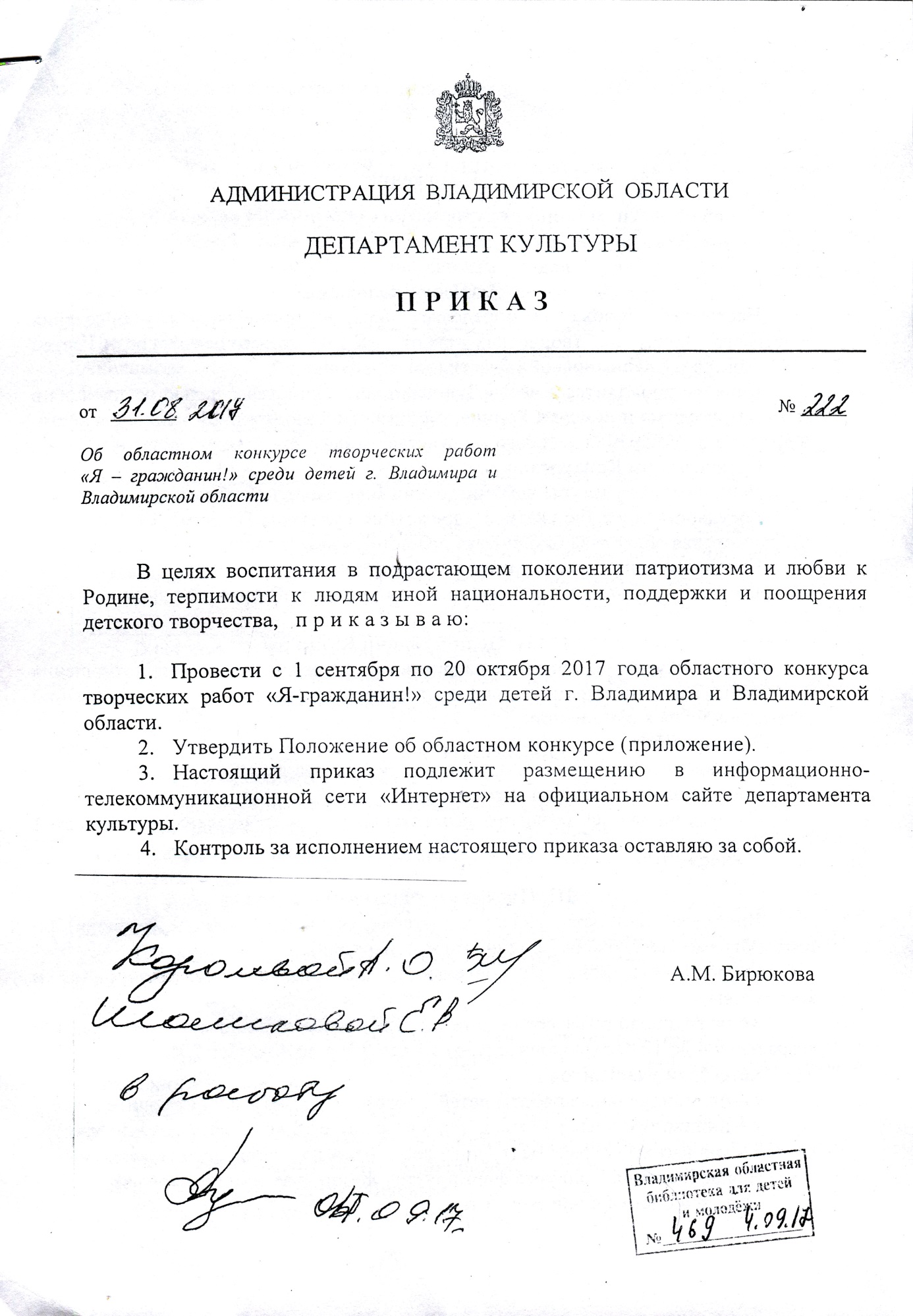 Положениеоб областном конкурсе творческих работ «Я - гражданин!»I. Общие положенияНастоящее Положение определяет порядок организации и проведения областного конкурса творческих работ «Я - гражданин!» среди детей г. Владимира и Владимирской области (далее – Конкурс). Конкурс проводится в честь Дня народного единства с целью воспитания в детях патриотизма и любви к Родине, терпимости к людям иной национальности, поддержки и поощрения детского творчества.Организаторы Конкурса:Департамент культуры администрации Владимирской области;Государственное бюджетное учреждение культуры Владимирской области «Владимирская областная библиотека для детей и молодежи».Конкурс предполагает внимательное изучение всех представленных работ. Авторы лучших работ будут награждены дипломами победителей и подарками.II. Цели и задачи КонкурсаЦель конкурса – воспитание патриотизма, формирование у детей отношения к России, как многонациональному государству, содействие гармонизации межнациональных отношений.Задачи конкурса: - выявление, поддержка и пропаганда творчества детей;- поощрение творческой активности,- стимулирование развития познавательных и творческих способностей детей.III. Предмет и участники конкурсаПредметом конкурса являются детские творческие работы (поделки) по теме «Мы вместе» (Россия – родина многих народов).К участию в конкурсе допускаются как отдельные участники, так и коллективы.Конкурс проводится среди детей г. Владимира и Владимирской области в возрасте от 4 до 12 лет (включительно) с 1 сентября по 4 ноября 2017 года. Категории участников:1 – индивидуальные работы детей в возрасте от 5 до 7 лет (включительно);2 – индивидуальные работы детей в возрасте от 8 до 12 лет (включительно);3 – коллективные работы (группы детей (от 4 до 7 лет) с руководителем)Для проведения Конкурса формируется Жюри, в задачи которого входит: - отбор и оценка лучших работ, - проведение церемонии награждения победителей.Состав Жюри:В составе Жюри возможны изменения.Владимирская областная библиотека для детей и молодежи является организатором и методическим центром по проведению Конкурса.IV. Этапы КонкурсаКонкурс проводится в 3 этапа:I этап: – организационный (прием заявок и работ).Срок подачи работ – с 1 сентября по 20 октября 2017 года. Неправильно оформленные, а также присланные после указанного срока заявки не рассматриваются.II этап: – отборочный тур, работа жюри. На отборочный тур Конкурса допускаются все работы, оформленные в соответствии с настоящим Положением.III этап: – подведение итогов Конкурса, награждение победителей и участников.V. Требования к конкурсным работамРаботы должны быть выполнены в любой технике декоративно-прикладного творчества.На Конкурс принимается не более двух работ от одного участника.Все работы должны быть авторскими, представлять оригинальную разработку идеи, композиции. Копирование чужих образцов не допускается. Размер и форма работ не ограничены.Каждая работа должна иметь название.К работе должна прилагаться полностью оформленная заявка на участие в конкурсе.Заявка должна содержать следующую информацию:- Ф.И.О. (полностью) участника конкурса;- дата рождения и количество полных лет;- место проживания; - полная информация об образовательном учреждении;- контакты (телефон, адрес, адрес электронной почты участника или его представителя);- название работы;- Ф.И.О. (полностью) представителя/творческого руководителя;- контакты (телефон, адрес, адрес электронной почты) представителя. Поданные на Конкурс работы не рецензируются. Организаторы Конкурса не несут ответственности за нарушение участниками авторских прав третьих лиц.Владимирская областная библиотека для детей и молодежи оставляет за собой право некоммерческого использования работ по своему усмотрению (согласно Уставу библиотеки). Отправка персональных данных в адрес Конкурса является согласием авторов на обработку этих данных.Произведения, не соответствующие требованиям Положения, а также вольно или невольно нарушающие законодательство Российской Федерации, принимать участия в Конкурсе не будут.По окончании приема работ в библиотеке будет проведена выставка.Конкурсные работы и заявки на участие принимаются по адресу: 600009 г. Владимир, ул. Мира, дом 51. Координатор: Королёва Анастасия Олеговна Тел.: (4922) 33-37-00. Электронный адрес для направления писем: pr@detmobib.ru (с пометкой «Я - гражданин!»)VI. Критерии оценки работы- соответствие содержания конкурсной работы целям и задачам Конкурса;- качественное выполнение работ с художественной точки зрения;- интересное творческое решение;- художественно-эмоциональное воздействие.VII. Подведение итоговКонкурсные материалы оцениваются членами жюри по 10-балльной системе. Три лучшие работы в каждой возрастной группе награждаются дипломами I, II, III степени и памятными подарками.По решению жюри работы могут быть отмечены специальными призами.Торжественное вручение дипломов и призов состоится во Владимирской областной библиотеке для детей и молодежи (г.Владимир, ул. Мира, 51). Время проведения мероприятия будет сообщено конкурсантам дополнительно.Председатель конкурсной комиссии – Бирюкова Алиса Михайловна- заместитель директора департамента культуры и туризма администрации области, председатель оргкомитетаСопредседатель конкурсной комиссии - СдобниковаТатьяна Алексеевна- директор ГБУК ВО «ВОБДМ», сопредседатель оргкомитетаЧлены комиссии:Члены комиссии:Анисимова Елена Владимировна- заведующий отделом общественных связей и проектов Комитета общественных связей и СМИ администрации Владимирской областиЩербакова Елена Аркадьевна- главный специалист-эксперт департамента культуры администрации Владимирской областиГеворкян Наира Альбертовна- методист  МАОУДПО "ГИМЦ" Баранова Светлана Александровна- заведующий отделом литературы по искусству ГБУК ВО «ВОБДМ»